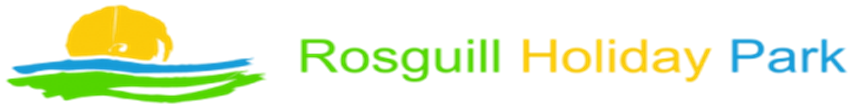 Caravan & Camping 2020 Covid-19 Operational Procedures We look forward to welcoming you back to Rosguill Holiday Park following our closure due to Covid-19 restrictions. We must all still continue to play our part until this pandemic is fully behind us. We would appreciate your reading & fully adhering to the following guidelines we have put in place for your stay with us during these strange times. The following guidelines are in addition to our Park rules.If you would like to read the current guidelines approved by the HSE & Failte Ireland then please use this link:https://failtecdn.azureedge.net/failteireland/Guidelines-for-Re-opening-Caravan-and-Camping-Parks.pdfSocial DistancingGuests must stand at least 2 metres* away from other groups of people who are not from the same household at all times. Careful consideration needs to be taken when standing in queues, using facilities such as the campers’ kitchen or moving around the site.Do not congregate in large groups. We do not wish to be interfering with your enjoyment of the Park but we will be enforcing the guidelines set out for us by the HSE & Failte Ireland.Children must be supervised at all times.If you are feeling unwell DO NOT arrive at the Park.If you begin to feel unwell whilst at the Park then please isolate yourself in your Touring Caravan, Motorhome or Tent etc. & alert a member of Staff by calling 00353749155766 & we will contact a clinician from our local medical centre.Please bring you own hand sanitizer & wipes to the Park.ArrivalYou must fully pay prior to arrival. We will contact you by phone 2 days before your scheduled arrival & take full payment for your stay over the phone.We would ask that you take sufficient €1 coins with you for the showers to reduce cash handling & interaction with staff. Each €1 coin = 6 Mins in the showers.The Office building will not be open to the public. This is for the protection of staff. We have constructed a rain shelter at the first window for any check-ins or queries etc. Please check in upon arrival & a member of staff will direct you to your pitch & explain where all the facilities etc. are & answer any questions you may have.Keys will not handed out & the shower bathrooms etc. will be left open for use.FacilitiesThe shower bathrooms & campers kitchen will be open & cleaned regularly. The current guidelines stipulate they should be cleaned twice per day; we have in the past cleaned more regularly than this & will increase the frequency given the current situation. We have also purchased a decontamination Fogging Machine & we will be using a hydrogen peroxide solution that protects surfaces for up to 7 days. We will be locking the bathrooms each night for fogging between 1am & 2am & you are asked not to approach the facilities between these times.One person (or members of the same family, household) in the Campers Kitchen at any given time. We are in the process of installing an outdoor dish washing sink to relieve pressure on the Campers kitchen. Please wash & wipe all food, Ice blocks etc. prior to putting into the fridges or freezer provided.The Pitch & Putt will be available for use. We will turn the holes upside down & remove all flags to prevent touching. We will be providing equipment for the pitch & putt. We will ensure all clubs & balls etc. are disinfected prior to us handing them out.The Tennis Court will be available for use. Please bring your own equipment.Our new Play Park was due to be installed in March. Due to COVID-19 restrictions etc. we are still waiting for its delivery & installation. We have been in contact with our supplier but as of yet we do not know when it will be installed.The laundry will be available for use. One person in the Laundry building at any given time. You must book a time slot. We will not be handing out keys. A member of staff will escort you to the laundry building & let you in & stay with you until you are ready to leave at which time they will wipe all touch points you may have used & lock the door. You get 12 minutes for every €1 coin in the laundry machines.Wheelie Bins are located behind the laundry building on our Office Site & also at the beginning of the concrete path to the beach on our Sea Site. We will regularly spray & wipe the lids but we would ask that you wear disposable gloves & use hand sanitiser after use. Do not send children to the Wheelie Bins.The Chemical disposal point will be sprayed & wiped regularly but we again ask that you wear disposable gloves & use hand sanitiser after use.If you are deemed by us to be consistently flouting the above then in the interest of safety to Staff & your fellow Campers you will be instructed to leave the Park without any refund.Kind RegardsPeadar BoyceRosguill Holiday Park